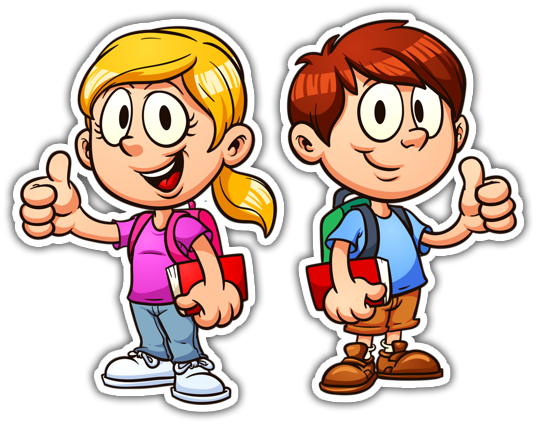 Goed gedragsplanZPWij lopen rustig in school en op de trap.Soms wachten we even op elkaar, zoals bijvoorbeeld voor de klasdeur.We laten het een overblijfkracht even weten als we naar het toilet willen gaan.De papieren handdoekjes in het toilet horen in de prullenbak.Wij gaan netjes om met alle spullen. Bij het buitenspelen gedragen we ons sportief. Als er afspraken zijn gemaakt voor het buitenspelen dan houden we ons daaraan.Als er iets is ga je naar een overblijfkracht toe. Na afloop van de pauze helpen we bij het speelgoed opruimen en nemen we het mee naar de voordeur of de deur van de opslag.Ruzietjes worden uitgepraat voordat de meester of juf terug in de klas komt.Wij zijn aardig voor elkaar en luisteren naar elkaar. We praten rustig en met respect met elkaar.